                                                                Результаты  освоения  курса внеурочной деятельности «Мультстудия»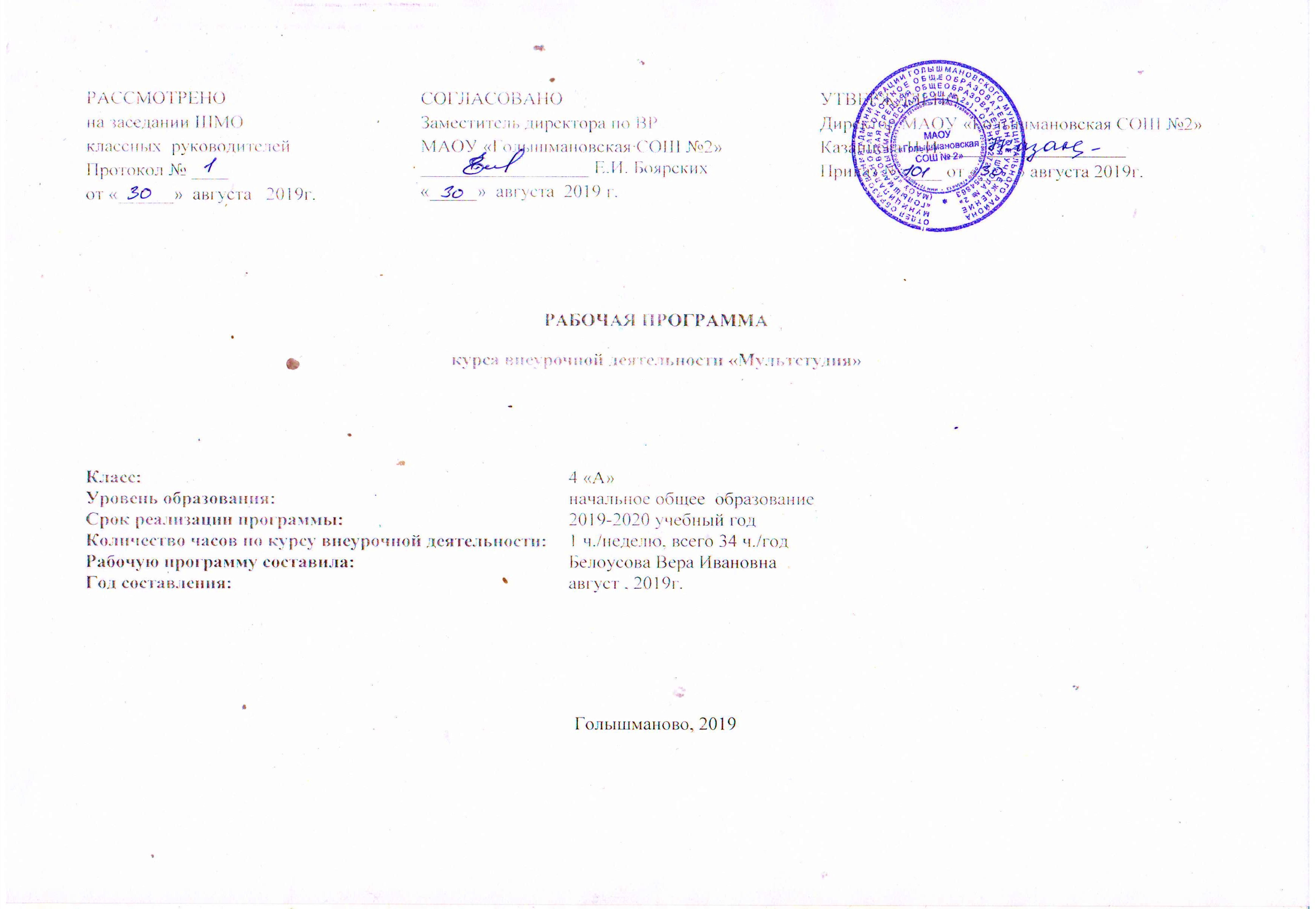 ФГОС основного общего образования устанавливает требования к результатам освоения курса внеурочной  деятельности: личностным, метапредметным, предметным.Личностные: у обучающегося будут сформированы: широкая мотивационная основа творческой деятельности, включающая социальные, учебно-познавательные и внешние мотивы; ориентация на понимание причин успеха в создании мультфильма; учебно-познавательный интерес к новому учебному материалу и способам решения новой частной задачи;Обучающийся получит возможность для формирования выраженной устойчивой учебно-познавательной мотивации учения и адекватного понимания причин успешности/ неуспешности учебной деятельности.Метапредметные:Регулятивные: обучающийся научится принимать и сохранять учебную задачу, планировать своё действие в соответствии с поставленной задачей и условиями её реализации в сотрудничестве с учителем; вносить необходимые коррективы в действие после его завершения на основе его оценки и учёта характера сделанных ошибок; получит возможность научиться самостоятельно учитывать выделенные учителем ориентиры действия в новом учебном материале.Коммуникативные: обучающийся научится договариваться и приходить к общему решению в совместной деятельности, в том числе в ситуации столкновения интересов; получит возможность научиться учитывать и координировать в сотрудничестве отличные от собственной позиции других людей.Познавательные: обучающийся научится осуществлять поиск необходимой информации для выполнения учебных заданий с использованием Internet, освоит навыки неписьменного повествования языком компьютерной анимации и мультипликации; получит возможность научиться осуществлять расширенный поиск информации с использованием ресурсов библиотек и Интернета, осознанно и произвольно строить речевое высказывание в устной и письменной форме; осуществлять синтез как составление целого из частей, самостоятельно достраивая и восполняя недостающие компоненты.Предметные: обучающийся научится осуществлять под руководством учителя элементарную проектную деятельность в малых группах: разрабатывать замысел мультфильма, искать пути его реализации, воплощать его в продукте, демонстрировать готовый продукт; определять последовательность выполнения действий; приобретёт навыки создания анимационных объектов в подходящей для среднего школьного возраста компьютерной программе; создавать собственный текст сценария; создавать видео цепочки как сообщение в сочетании с собственной речью; приобретёт навыки по кадровой съёмки и монтажа кадров с заданной длительностью, освоит операции редактирования видеоряда: разделение видеофрагмента, удаление видеофрагмента, наложение титров, спецэффектов, голосового и музыкального сопровождения; получит возможность научиться создавать иллюстрации, диафильмы и видеоролики по содержанию произведения.                                          Содержание курса  внеурочной деятельности «Мультстудия»  4 классТеоретические основы мультипликации: 2  часа                                                                                                                                                      Вводное занятие. Теоретические основы мультипликации. Знакомство детей с историей возникновения анимации.                                                                            Знакомство с новыми техниками:18 часов                                                                                                                                                                                                                Выбор сюжета и сценария для нового мультфильма Операции с предметами (создание декораций, персонажей) Проработка сценария с изготовленными персонажами. Распределение ролей.  Работа с фотоаппаратом. Создание анимации при помощи перекладывания Участие в работе  с компьютерными программами Озвучивание и создание простейшего мультфильма. Выпуск анимационного фильма съемка и монтаж самых простых анимационных трюков (дети «летают», превращаются один в другого, «проходят» сквозь стены и тому подобное). Понятие о разнообразии выразительных характеристик линии и точки. Азы сцены - движения, виды линий в природе и технике. Характеристика карандашей, угля, мелков, фломастеров и т.п. От общего к частному – цветовые пятна с графической дорисовкой деталей. Игры на смешение цветов. Цвет в природе. Цвет и настроение. Цвет и музыка.Объемная анимация: 14 часов                                                                                                                                                                                                                     Песок, крупа и пальчиковые способы рисования. Знакомство с особенностями песочной анимации. Выбор или стихосложение (написание) сценария. Распределение ролей. Операции с предметами (создание декораций, персонажей) Покадровая съемка сюжета Озвучивание и создание  простейшего мультфильма Итоговое занятие. Выпуск анимационного фильма. Обучение приёмам работы с сыпучими материалами. Работа уже не только с готовыми формами действительности, но создание своих новых форм из песка, манки и других круп. Разводы пальцами и ладошками по поверхности сыпучих мелко-фактурных материалов. Коллективный мультфильм: сюжет дети придумывают вместе по ходу занятия и тут же воплощают свои идеи в пластилине, учитель снимает наиболее удавшиеся идеи для последующего монтажа.Тематическое планирование№ п/п раздела и темНазвание раздела, темыКоличество часов отводимых на освоение темы1«Теоретические основы мультипликации»2ч.Вводное занятие1«Теоретические основы мультипликации».12«Знакомство с новыми техниками ».18ч.Выбор сюжета и сценария для нового мультфильма.1Операции с предметами (создание декораций, персонажей)4Проработка сценария с изготовленными персонажами. Распределение ролей.1 Работа с фотоаппаратом. Создание анимации при помощи перекладывания6Участие в работе  с компьютерными программами1 Озвучивание и создание простейшего мультфильма.3Выпуск анимационного фильма23«Объемная анимация»14ч.Выбор или стихосложение (написание) сценария. Распределение ролей.1 Операции с предметами (создание декораций, персонажей)4 Покадровая съемка сюжета4 Озвучивание и создание  простейшего мультфильма 3Итоговое занятие. Выпуск анимационного фильма.2Итого:34 часа